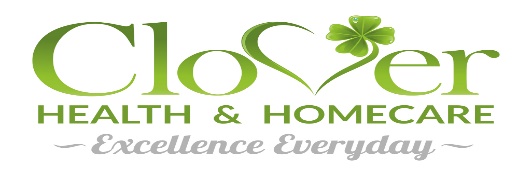 	   CLOVER HEALTH AND HOME CARE LTD	   	   First Floor Aztec Centre, Aztec West, Almondsbury. Bristol. BS32 4TD	   Tel:  07496 372965/01454203328	   APPLICATION PACK CLOVER HEALTH AND HOME CARE LIMITED APPLICATION FOR EMPLOYMENT PERSONAL DETAILS            EDUCATION AND TRAINING TRAINING HISTORY/PROFESSIONAL STATUS Short Courses Attended Employment details    Current/Last first. Must cover the whole of your working life to date. State the reasons for any breaks in employment. Use a separate attached sheet if required; please sign that sheet(s).  	EMPLOYMENT DETAILS Please give details of relevant experience. This may be taken from the work situation, voluntary work, charity or your own home. Please use separate sheet if insufficient space is available.  	EMPLOYMENT DETAILS ADDITIONAL INFORMATION CAPACITY TO WORK IN THE UK Any other comments REFERENCES You must provide references from your two most recent employers. Please provide an additional character referee. All will be contacted, therefore please inform the referees of the fact that you have used their name. If you are unable to provide the required references, please inform your interviewer immediately if you do not meet these specifications. Current or most recent employer Previous employer to the one above Character reference Any appointment to the vacancy for which you are applying will be subject to a satisfactory Standard of Enhanced Level Disclosure form the Disclosure and Barring Service. A conviction will not necessarily be a bar to obtaining the position. CLOVER HEALTH AND HOME CARE CONFIDENTIAL DECLARATION FORM Before you can be considered for appointment in a position of trust with Clover Health and Home care we need to be satisfied about your character and suitability. Please read the following notes carefully before completing this declaration Form. If you require further information, please contact Clover Health and Home care LimitedFirst Floor Aztec Centre, Aztec WestAlmondsburyBristolBS32 4TDTel: 07496372965 / 01454 203328 All enquires will be treated in confidence. Clover Health and Home Care aims to promote equality of opportunity and is committed to treating all applicants for positions fairly and on merit regardless of race, gender, marital status, religion, disability, sexual orientation, age or offending history. We undertake not to discriminate unfairly against on the basis of criminal conviction or other information declared. Prior to making a final decision concerning your application, we shall discuss with you any information declared by you that we believe has a bearing on your suitability for the position. If we do not raise information with you, this is because we do not believe that it should be taken into account. In that event, you remain free to discuss any of that information or any other matter that you wish to raise. As part of assessing your application, we will only take into account relevant criminal record and other information declared. The Data Protection Act 1998 requires us to provide you with certain information and to obtain your consent before processing sensitive data about you. Processing includes: obtaining, recording, holding, disclosing destruction and retaining information. Sensitive personal data includes any of the following information: criminal offences, criminal convictions, criminal proceedings, disposal or sentence. The information that you provide in this Declaration Form will be processed in accordance with Data Protection Act 1998, and will only be used for the purpose of determining your applicant for this position. Once a decision has been made concerning you appointment, we will not remain this Declaration Form longer than is necessary. This Declaration Form will be kept securely and in confidence, and access to it will be restricted to designated persons within Clover and other persons who need to see it as part of the selection process and who are authorised to do so. Please ensure that you read the “Guidance Notes for Applicants” that accompanied your application form carefully before completing this Declaration Form. They provide you with further and more detailed information concerning how your application will be processed, and include details for which information about you will be processed, the persons to whom it will be disclosed and the checks that will be undertaken to verify the information provided before you are offered a position if your application is successful. Please will you answer all of the following questions? If you answer ‘Yes’ to any of the questions, please provide full details in the space indicated. Please also use the space below to provide any other information that may have a bearing on your suitability for the position for which you are applying. You may continue on a separate sheet if necessary and you may attach supplementary comments should you wish to do so. The position for which you have applied is exempted from the Rehabilitation of Offenders Act 1974. This means that you must declare all criminal convictions, including those that would otherwise be considered “spent”. With the exception of question 8 answering ‘Yes’ to any of the questions below will not necessarily bar you from appointment. This will depend on the nature of the position for which you are applying and the particular circumstances. 1. Are you currently bound over or have you ever been convicted of any offence by a court or court-Martial in the United Kingdom or in any other country? Note: You do not need to tell us about parking offences. NO/YES If YES, please include details of the order bounding you over and/or the nature of the offence, the penalty, sentence or order of the court and the date and place of the Court hearing. 2. Have you ever received a police caution, reprimand or final warning? NO/YES If YES, please include details of the caution, reprimand or final warning, including the date and reason administered. 3.Have you been charged with any offence in the United Kingdom or in any other country that has not yet been disposed of? Please note: you must inform us immediately if you are charged with any offence in the United Kingdom or in any other country after you complete this form and before taking up any position offered to you. You do not need to tell us if you are charged with parking offences. NO/YES If YES, please include details of the nature of the offence with which you are charged, date on which you were charged and details of any on-going proceedings by a prosecuting body. 4. Are you aware of any current police investigation in the United Kingdom or in any other country following allegations made against you? NO/YES If YES, please include details of the nature of the allegations made against you and if known to you, any action to be taken against you by the police. 5. Have you ever been dismissed by reason of misconduct from any employment office or other position previously held by you? NO/YES If YES please include details of the employment, office or position held, the date that you were dismissed and the nature of allegations of misconduct made against you. 6. Have you ever disqualified from the practice of a profession or require to practice subject to specified limitations following fitness to practice proceedings by a regulatory or licensing body in the United Kingdom or in any other country? NO/YES If YES please include details of the nature of the disqualification, limitation or restriction, the date and the name and address of the licensing or regulatory body concerned. 8. Are you subject to any other prohibition, limitation, or restrictions that mean we are unable to consider you for the position for which you are applying? NO/YES If YES please include details of the nature of the prohibition, restriction, or limitation when and by whom it was made. If you have answered “YES” to any questions above, please use this space to provide details. Please indicate clearly the number(s) of the question that you are answering: DECLARATION I have read the “Guidance Notes for Applicants” that accompanied my application form, and I consent to the information provided in this Declaration Form being used by Clover health and Home Care for the purpose of assessing my application. I confirm that the information that the information that I have provided in the Declaration Form is correct and complete. I understand and accept that if I withhold information or provide false or misleading information this may result in my application being rejected, or if I am appointed in my dismissal. Please sign and date this form. SIGNATURE____________________________________________________________ NAME (in block capitals) DATE________________________ Note: if you wish to withdraw your consent at any time after completing this Declaration Form, please contact Clover Health and Home Care on: 07493 372965POSITION APPLIED FOR LOCATION Where did you hear of this vacancy? Surname  Title: Forename(s) Date and place of birth:  Address: Tel. (Home) Tel. (Mobile)  Tel. (Home) Tel. (Mobile)  E-mail address Tel. (Work): Will be used with discretion Tel. (Work): Will be used with discretion Do you hold a current full driving licence? YES         NO Do you hold a current full driving licence? YES         NO Do you have any current endorsements? YES         NO Do you have any current endorsements? YES         NO Do you have any current endorsements? YES         NO National Insurance Number: National Insurance Number: National Insurance Number: Do you require a Work Permit to work in this country? Do you require a Work Permit to work in this country? Do you require a Work Permit to work in this country?                               YES       NO                               YES       NO N.B Work Permits are not transferable between employers and any job offer made will be subject to obtaining a new permit N.B Work Permits are not transferable between employers and any job offer made will be subject to obtaining a new permit N.B Work Permits are not transferable between employers and any job offer made will be subject to obtaining a new permit N.B Work Permits are not transferable between employers and any job offer made will be subject to obtaining a new permit N.B Work Permits are not transferable between employers and any job offer made will be subject to obtaining a new permit  If any section does not have enough room for all your details, please submit supplementary sheets  If any section does not have enough room for all your details, please submit supplementary sheets  If any section does not have enough room for all your details, please submit supplementary sheets  If any section does not have enough room for all your details, please submit supplementary sheets  If any section does not have enough room for all your details, please submit supplementary sheets School/College/University Examinations Passed/Qualifications gained Please supply copies of certificates Date of Graduation/Qualification Location/Details Notes Please supply copies of certificates/membership details Subjects Location 1.Name and address of your most recent/ current employer Dates Employed Nature of business Position held and reason for leaving Salary / Rate 2.Name and address of Employer prior to the employer listed above Date Employed Nature of business Position held and reason for leaving Salary / Rate 3.Name and address of previous employer  to the employer listed above Date Employed Date Employed Nature of business Position held and reason for leaving Salary / Rate Other Roles (use additional sheet) Are there any gaps in your work History? If yes please explain the gaps Date Employed Nature of business Position held and reason for leaving Salary / Rate Other Roles (use additional sheet) Are there any gaps in your work history. If yes please explain the gaps Do you have any mental or physical disability or illness (currently or recurring) which is relevant to the post for which you are applying? YES         NO If yes, please give details: What adjustments (if any) need to be made to the working environment to accommodate your disability? Please give details of all absences from work in the last 12 months, except holidays Please give details of any illness/accidents/injuries in the last 2 years Are there any restrictions to your residence in the UK which might affect your right to take up employment in the UK?  YES         NO              Delete as appropriate If yes, please provide details If you are successful in the application would you require a work permit prior to taking up employment?  YES         NO              Delete as appropriate Name: Address: Tel No: Email Job Title: Name: Address: Tel No: Email Name: Address: Tel No: Email Relationship to you: NON OPTIONAL SECTION – Applicants Declaration – Read and understand before signing. I confirm that the information given above is complete and correct, and that I understand that any incomplete, untrue or misleading information given to the employer will entitle the employer to reject my application, withdraw any employment offer made, or, if I am employed, dismiss me without notice I agree that the employer reserves the right to require me to undergo a medical examination to assess my suitability to work I CERTIFY THAT I HAVE READ AND UNDERSTOOD THE ABOVE AND THAT THE INFORMATION I HAVE GIVEN IS TRUE AND CORRECT. Signature:______________________________________ Date _______________________________________ EQUAL OPPORTUNITIESClover Health and Home Care Ltd is opposed to discrimination on any grounds. In particular, we oppose discrimination on the grounds of race, religion, ethnic origin, sex, sexuality, marital status, disability or age. Clover Health and Home Care is committed to ensuring that ability and potential for the job are criteria used for all staff selection. Monitoring The Company has adopted the provisions contained in the Code of Practice published by the Equal Opportunities Commission for Racial Equality and the Code of Practice published by the Equal Opportunities Commission that employers should regularly monitor the effects of selection decisions to assess whether equal opportunities is being achieved. For this purpose you are asked to complete and return the form below with your application form. This information is for statistical reasons only and will be treated as confidential. Applicant Details: Post Applied For: ___________________________ Location: ______________________________ I would describe my ethnic origin* as:  White White British White Irish White Other _________________ Do you consider yourself to have a disability?  Yes No “Ethnic Origin” refers to a racial group defined by the Race Relations Act 1976 as a group of persons described by reference to colour, race, nationality or ethnic origin. 